1. Ako je stranica pravougaonika a=1,3cm i b=4,5cm, onda je njegova površina:5,8cm²5,85cm5,85cm²5,8cm2. Ako je obim kvadrata 44cm , onda je njegova površina:111cm²121cm²111cm121cm3. Ako je za čišćenje neke hale bilo potrebno 6 spremačica koje obave to za 4 sata, koliko sati će čistiti tu halu 5 spremačica?4 sata i 50 minuta4 sata i 48 minuta4 sata i 80 minuta4. 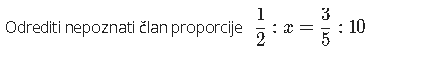 25⅓8⅓5. Traka dužine 5dm ima površinu 1050cm². Kolika je širina te trake? Upiši samo broj.6. Šahovska tabla (oblika kvadrata) ima 64 polja. Obim svakog kvadrata (polja) je 12cm. Kolika je površina cele šahovske table?5686857655767. Zbog učestalog prolaza građana preko travnatog dela oblika pravougaonika dužine 35m i širine 15m, opština je odlučila da asfaltira stazu za prolaz oblika paralelograma dužine 22m i širine 1,5m. Koliko m² je asfaltirano, a koliko je ostalo pod travom?Asfalt 22.5m², trava 525m²Asfalt 33m², trava 492m²Asfalt 33m², trava 525m²Asfalt 22,5m², trava 502,5m²8. Površina pravouglog trougla čije su katete dužine 3 cm i 4 cm je60²12²6 cm²21²9. Površina paralelograma na slici je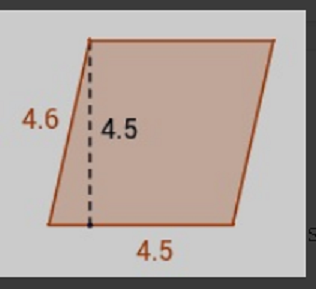 20,2320,2530,2510,2510. Površina trougla na slici je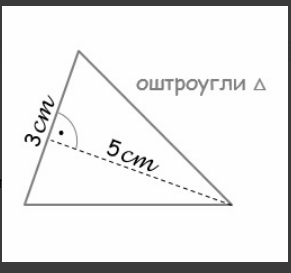 8,59,56,57,511. Površina trougla na slci je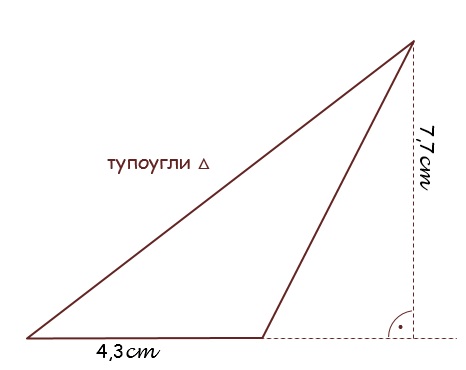 165,55 cm²1,6555 cm²15,655 cm²16,555 cm²12. Ako 1.5kg jabuka košta 210 dinara, koliko treba platiti za 5kg tih jabuka? Upiši samo broj13. Bazen napune dve jednake slavine za 18 sati. Koliko je vremena potrebno da 3 takve slavine napune bazen? Upiši samo broj.14. Površina i obim četvorougla na slici je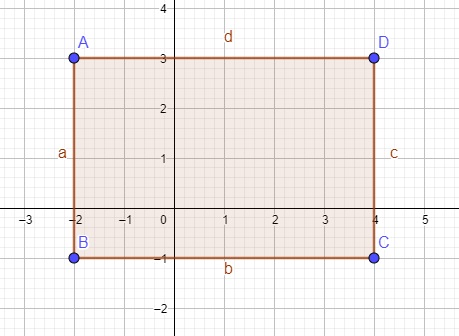 P=20 cm², O=24 cmP=24 cm², O=20 cmP=24 cm, O=20 cm²P=20 cm, O=24 cm²15. Katete pravouglog trougla su 3cm i 4cm, a hipotenuza 5 cm. Visina koja odgovara hipotenuzi je:12 cm6 cm2,4 cm1,2 cm16. Dužine stranica pravougaonika se odnose kao 4:3. Kolika je površina tog pravougaonika, ako je njegov obim 56 cm?192 cm²182 cm²172 cm²162 cm²17. Katete pravouglog trougla su 6cm i 8cm, a hipotenuza 10 cm. Kolika je površina i obim tog trougla?P= 24 cm², O=48 cmP=48 cm², O=24 cmP=24 cm, O=24 cm²P=24 cm², O=24 cm18. Obim romba je 60 cm, a visina 6 cm. Površina tog romba je?P=9 cm²P=99 cm²P=0,9 cm²P=90 cm²19. Cena cipela je 2.700dinara. Koliko će biti cena nakon sniženja od 15%.209522953295309520. Obim trougla je 26 cm. Odredi dužine njegovih stranica ako su one u razmeri 2 : 5 : 6.2 cm, 5 cm, 6 cm8 cm, 10 cm, 12 cm8 cm, 12 cm, 14 cm4 cm, 10 cm, 12 cm